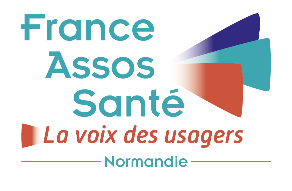 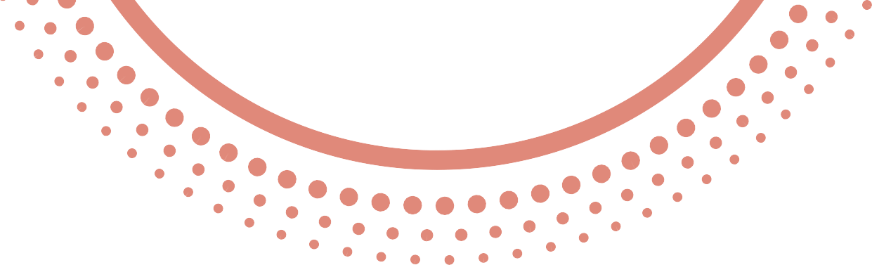 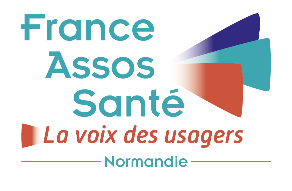 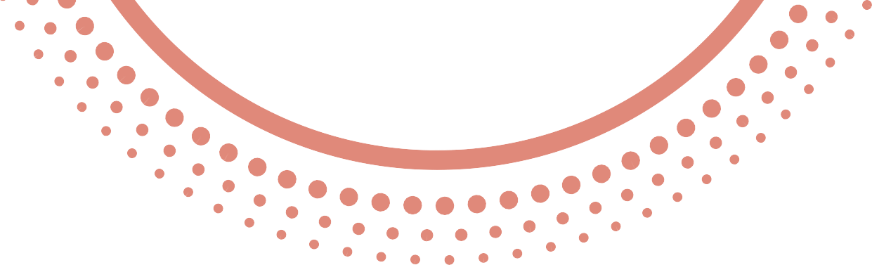 POUR VALIDER VOTRE INSCRIPTION, IL FAUT IMPÉRATIVEMENT UN CHÈQUE DE CAUTION, ET LE BULLETIN D’INSCRIPTION COMPLÉTÉ.Nous transmettre votre(s) chèque(s) de caution de 15 euros (un chèque par participant et par formation) et le bulletin d’inscription à l’adresse suivante :	France Assos Santé Normandie - 15 rue de l’Ancienne prison - 76000 ROUENSi vous êtes membre d’une association adhérente à France Assos Santé, votre chèque de caution vous sera rendu le jour de la formation. Le chèque sera encaissé si vous ne faites pas partie d’une association adhérente. Pour toutes questions : 07 56 34 08 74 / mprieur@franceassos-sante.org NOM Prénom : 	Association :  	Fonction dans l’association (salarié, bénévole, élu…) :  	Votre adresse : 	E-mail : 	Téléphone : 	Est-ce votre première inscription aux formations de France Assos Santé ? OUI NONAvez-vous un mandat de représentant des usagers ?  OUI	   NONSi oui, quelles sont les instances où vous représentez les usagers ? Commission Des UsagersConseil de Surveillance d’établissement public ou conseil d’administration d’établissement de santé privéConseil Territorial de Santé (CTS)Conférence Régionale de la Santé et de l’Autonomie (CRSA) Commission de Conciliation et d’Indemnisation (CCI) Comité de Protection des Personnes (CPP) Conseil de la CPAM Autre (préciser) : 	Depuis combien de temps êtes-vous représentant des usagers ? 	Quelle est la date de votre 1er mandat de représentant des usagers ? 	Je souhaite m’inscrire à une ou plusieurs formations (cochez tous vos souhaits) :« Garantir le bon accompagnement de l’usager en médiation »  Suite page 2Mardi 20 avril 2021 en VISIO« Analyser les plaintes et les réclamations en CDU »  Suite page 3Jeudi 27 mai 2021 à ROUEN« Le RU et la médiation en établissement de santé »  Suite page 2 Mardi 1er juin 2021 à ROUEN« Droits des usagers en fin de vie » - Vendredi 11 juin 2021 à CAEN  Suite page 4Avez-vous suivi la formation « RU en commission des usagers » ? OUI 	NON 	Avez-vous suivi la formation « Analyser les plaintes et réclamations » ? OUI 	NON 	Quelles sont les principales difficultés qui se présentent à vous pour intervenir dans le processus de médiation ? Si vous n’êtes encore jamais intervenu lors d’une médiation, quelles sont vos questions, vos craintes et vos appréhensions (si vous en avez) ? Merci d’avoir rempli ce questionnaire. Il permettra au formateur de mieux ajuster son intervention à vos profils et questionnements.Comment avez-vous appris à représenter les usagers ? En doublon, avec un tuteur Grâce à une formation dans mon associationSur le tas, en le faisantC’est inné, chez moi Grâce à des connaissances juridiques professionnellesGrâce à des connaissances médicales professionnellesAutrement : 	Avez-vous accès à la lettre de plainte ou réclamation de l’usager ?  OUI, en intégralité  OUI, mais uniquement son résumé fait par l’établissement NONJe ne sais pas encore, je viens de prendre mon mandatAvez-vous plus largement les informations avant les réunions ?  OUI, bien en amont, pour avoir le temps d’en prendre connaissance  OUI, mais la veille  NON, je les découvre sur la table Je ne sais pas encore, je viens de prendre mon mandat Votre CDU formule-t-elle des recommandations ? OUI	 NON 	 Je ne sais pas encore, je viens de prendre mon mandat Quelles sont les principales difficultés qui se présentent à vous dans votre mandat de représentant ? Si vous n’avez encore jamais exercé de mandat de représentation, quelles sont vos questions, vos craintes et vos appréhensions (si vous en avez) ? Quelles questions voudriez-vous voir abordées durant la formation ?Merci d’avoir rempli ce questionnaire. Il permettra au formateur de mieux ajuster son intervention à vos profils et questionnements. Avez-vous déjà parlé de la fin de vie dans vos activités associatives ?  OUI	 NON 	 Je préfère ne pas répondre Avez-vous déjà quelques connaissances sur les droits des usagers en fin de vie ?  OUI	 NON 	 Savez-vous ce que sont les directives anticipées ?  OUI	 NON 	 Quelles questions voudriez-vous voir posées durant la formation ? SI VOUS REPRESENTEZ LES USAGERS DANS UN ETABLISSEMENT : Avez-vous déjà reçu des plaintes ou réclamations concernant la fin de vie ?  OUI	 NON 	 Cet établissement a-t-il un service ou une équipe mobile de soins palliatifs ?  OUI	 NON 	 Merci d’avoir rempli ce questionnaire. Il permettra au formateur de mieux ajuster son intervention à vos profils et questionnements.